PEDIDO DE INFORMAÇÕES nº 146/2018Ao apresentar este Pedido de Informações, refiro-me à falta de lombadas ao longo das vias do Jardim do Vale, em especial nas Avenidas Vicência Batista da Silva, Suzana de Castro Ramos, Lafayete Benedito Briant e Jurandir Fonsi. Em 24/07/2018 este Vereador esteve no referido bairro, após receber diversas reclamações de pedestres, dentre os quais moradores, quanto ao problema da deficitária quantidade de lombadas no trânsito da localidade (fotos anexas).Enviei vários ofícios ao Executivo relatando sobre o excesso de velocidade empregado pelos motoristas nessas vias, principalmente nos períodos da manhã, do final da tarde e aos finais de semana. O limite de velocidade não é respeitado, sujeitando os pedestres a sérios riscos de atropelamento e favorecendo a possibilidade de ocorrência de outros acidentes de trânsito.Assim, diante do exposto, REQUEIRO à Excelentíssima   desta ,  e    , cumpridas as  , seja encaminhado ao   Municipal de Jacareí o   de :A Secretaria de Mobilidade Urbana tem conhecimento acerca deste problema no Jardim do Vale?Em caso positivo, existe algum cronograma para a construção de lombadas nesse bairro? Se sim, qual a data prevista para o início dessas obras?Ao  de , subscrevo. das , 12 de setembro de 2018.VALMIR DO PARQUE MEIA LUAVereador – Líder do DCVice-Presidente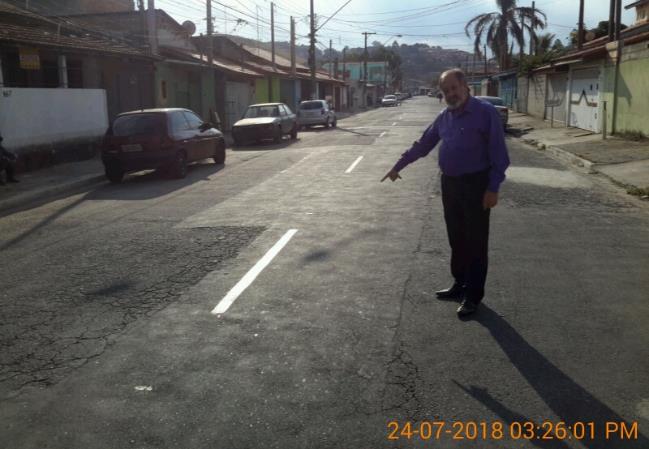 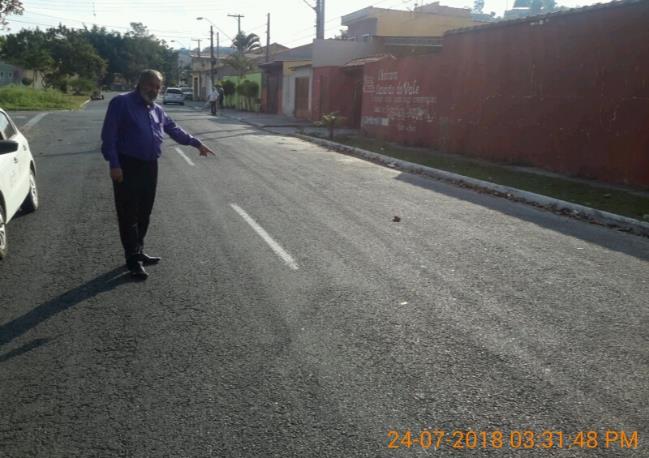 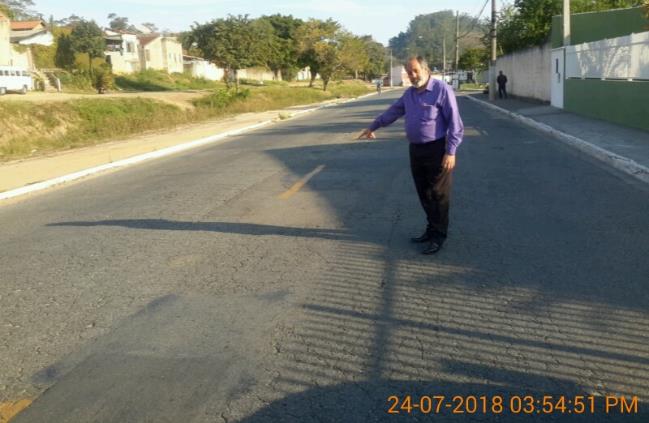 :Requer informações acerca da falta de lombadas nas principais e mais movimentadas vias do Jardim do Vale.